Staringstraat 48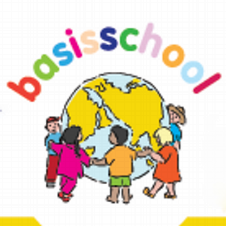 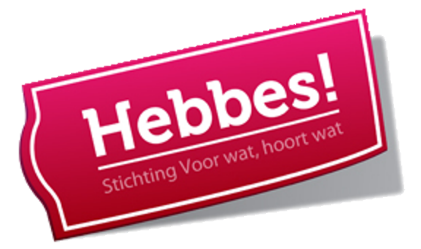 2152 CX Nieuw-Vennepwww.hebbeskringloop.nlBovenkant formulierAanmelden wensVoornaam				: ……………………………………………………………....Achternaam			: ……………………………………………………………....Leeftijd				: ……………………………………………………………....Naam basisschool		: ……………………………………………………………....Volledig adres basisschool	: ……………………………………………………………....					  ……………………………………………………………....Telefoonnummer school	: ……………………………………………………………....Groep				: ……………………………………………………………....Naam juf/meester		: ……………………………………………………………....Telefoonnummer ouders	: ……………………………………………………………....Email ouders			: ……………………………………………………………....Omschrijf je wens hieronder zo duidelijk mogelijk: ……………………………………………………………...................................................……………………………………………………………...................................................……………………………………………………………...................................................……………………………………………………………...................................................……………………………………………………………...................................................……………………………………………………………...................................................……………………………………………………………...................................................